Publicado en Las Condes el 09/10/2018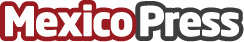 Evalart lanza al mercado innovadora plataforma de evaluaciones en línea para la selección de personal de TIRecientemente fue lanzada al mercado Evalart, la primera plataforma de origen latinoamericano y completamente en español que permite evaluar a profesionales de TI, en particular desarrolladores, con pruebas de programación prácticas en línea. El uso de este tipo de pruebas mejora en gran medida la efectividad de los procesos de selección de desarrolladores y otros perfiles de TIDatos de contacto:Claudia Prenticewww.evalart.com/es+56224054555Nota de prensa publicada en: https://www.mexicopress.com.mx/evalart-lanza-al-mercado-innovadora-plataforma Categorías: Internacional Programación Emprendedores E-Commerce Software Recursos humanos http://www.mexicopress.com.mx